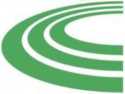 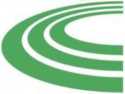 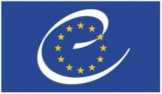 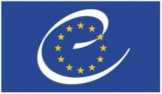 40-та СЕСИЯ Част втораМониторинг на прилагането на Европейската харта за местно самоуправление в БългарияПрепоръка 460 (2021)Конгресът на местните и регионалните власти на Съвета на Европа се позовава на:Член 2, параграф 1, буква б) от Хартата на Конгреса на местните и регионалните власти, приложена към Уставна резолюция CM/Res(2020)1 относно Конгреса, в която се посочва, че една от целите на Конгреса е „да представя предложения на Комитета на министрите с цел насърчаване на местната и регионалната демокрация“;Член 1, параграф 3 от Хартата на Конгреса на местните и регионалните власти, приложен към Уставната резолюция CM/Res(2020)1, отнасяща се до Конгреса, в който се посочва, че: „Конгресът редовно изготвя доклади за държави относно състоянието на местната и регионалната демокрация във всички държави-членки и в държавите, които кандидатстват за членство в Съвета на Европа, и гарантира ефективното прилагане на принципите на Европейската харта за местно самоуправление“;Глава XVIII от Правилата и процедурите на Конгреса относно организацията на процедурите за мониторинг;приоритетите на Конгреса за периода 2021—2022 г., по-специално приоритет 6б, който се отнася до качеството на представителната демокрация и участието на гражданите;целите за устойчиво развитие (ЦУР) на Дневния ред за устойчиво развитие на ООН до 2030 г., по-специално цел 11 относно устойчивите градове и общности и цел 16 относно мира, справедливостта и силните институции;Насоки за гражданско участие в процеса на вземане на политически решения, приети от Комитета на министрите на 27 септември 2017 г.;Препоръка CM/Rec(2018)4 на Комитета на министрите до държавите-членки относно участието на гражданите в местния обществен живот, приета на 21 март 2018 г.;Препоръка CM/Rec(2019)3 на Комитета на министрите към държавите-членки относно надзора на дейностите на местните власти, приета на 4 април 2019 г.;Препоръка 310/2011 на Конгреса относно мониторинга на Европейската харта за местно самоуправление в България;обяснителен меморандум за мониторинга на прилагането на Европейската харта за местно самоуправление в България.Конгресът посочва, че:България се присъедини към Съвета на Европа на 7 май 1992 г., подписа Европейската харта за местно самоуправление (ETS № 122, наричана по-нататък „Хартата“) на 3 октомври 1994 г. и я ратифицира на 10 май 1995 г., като декларира, че е обвързана от всички разпоредби на Хартата, с изключение на член 7, параграф 2. Хартата влезе в сила в България на 1 септември 1995 г. След приемането на Закон от Народното събрание на Република България на 11 юли 2012 г. Република България оттегли декларацията си по отношение на член 7, параграф 2 и отсега нататък е обвързана от всички параграфи на Част I на Хартата;Комитетът за поемане на задължения и ангажименти от страна на държавите-членки по Европейската харта за местно самоуправление (наричан по-долу „Комитет по мониторинг“) реши да разгледа положението на местната демокрация в България в светлината на Хартата. Той възложи на г-жа Брайъни Рудкин, Обединено кралство (L, SOC/G/PD) и г-жа Ранди Мондорф, Дания (R, ILDG) задачата да изготвят и представят на Конгреса доклад относно прилагането на Хартата в България;Мониторингът се проведе дистанционно на 14 и 15 декември 2020 г. Делегацията на Конгреса се срещна с представители на различни институции на всички равнища на управление. Подробната програма на дистанционното посещение е приложена към обяснителния меморандум;Съдокладчиците биха искали да благодарят на Постоянното представителство на България към Съвета на Европа и на всички онези, с които се срещнаха по време на заседанията.Конгресът отбелязва със задоволство:значителния напредък, постигнат в България чрез прилагане на стратегия за децентрализация, делегиране на правомощия и прехвърляне на отговорности на местно равнище, особено в областта на образованието, общественото здравеопазване и социалните услуги;ратифицирането на член 7, параграф 2 от Хартата, което означава, че България вече е обвързана от всички членове на Хартата;институционализирането на няколко консултационни процедури по въпроси, свързани с местните власти, и активно участие на Националното сдружение на общините в Република България в консултациите;ратифицирането на Допълнителния протокол към Европейската харта за местно самоуправление за правото на участие в делата на местната власт;създаването на регионални съвети за развитие, в които представители на местните власти участват във вземането на решения относно регионалното развитие.Конгресът изразява загрижеността си по следните въпроси:припокриване на правомощия и разпокъсаност на отговорностите, което намалява правомощията на местните органи за вземане на решения при предоставянето на обществени услуги на тяхна собствена отговорност (член 4, параграф 4);липса на свобода на действие на местните органи по отношение на адаптирането на упражняването на делегираните правомощия към местните условия (член 4, параграф 5);ниска степен на местна финансова самостоятелност в резултат на силната зависимост на българските общини от финансови трансфери от държавния бюджет и липсата на свобода на действие на общините при определянето на приоритетите за разходите, когато съответните дейности се финансират чрез държавни трансфери (член 9, параграф 1; член 9, параграф 7);липса на съизмерими финансови ресурси на разположение на местните органи за изпълнение на техните функции, докато на практика общините поемат голяма тежест от задачи без достатъчно финансиране. Системата на местните финанси не може да се характеризира като достатъчно силна, за да се гарантира, че делегираните дейности се съчетават с необходимите средства (член 9, параграф 2; член 9, параграф 4);нисък дял на общинските ресурси, произтичащи от местни данъци и такси (член 9, параграф 3);ограничителни правила, прилагани по отношение на местното бюджетиране, които ограничават бюджетната автономия на местното самоуправление (член 9, параграф 1);липса на специализиран квалифициран персонал, по-специално в по-малките общини (член 6, параграф 2).С оглед на гореизложеното, Конгресът отправя искане към Комитета на министрите да прикани българските власти:да изяснят разпределението на компетентностите, разпределени между различните равнища на управление, с цел да се премахне припокриването на отговорности;да увеличат свободата на действие на местните власти за адаптиране на упражняването на делегираните правомощия към местните условия;да намалят зависимостта на местните власти от финансови трансфери от държавния бюджет чрез увеличаване на дела на местните данъци (или местните дялове от данъците) и таксите в местните приходи;да въвеждат обективна, адаптивна, надеждна и точна система за изчисляване на съизмеримите ресурси, която следва да покрива разходите за изпълнение на общинските дейности;да преразглеждат законодателството за увеличаване на фискалната автономия на местните власти чрез разширяване на правомощията за местно данъчно облагане;да опростят правилата, прилагани по отношение на местното бюджетиране, за да се облекчи бюджетният надзор и по този начин да се осигури по-голяма бюджетна автономност;да осигурят ефикасна и достъпна система за обучение на общинските служители с цел укрепване на административния капацитет на общините;да въведат правото на конституционно обжалване, за да могат местните органи да се обръщат директно към Конституционния съд, когато закон нарушава конституционния им статут, Хартата или и двете.Конгресът призовава Комитета на министрите и Парламентарната асамблея на Съвета на Европа да вземат предвид настоящата препоръка относно мониторинга на прилагането на Европейската харта за местно самоуправление в България и придружаващия го обяснителен меморандум в своите дейности, свързани с тази държава-членка.